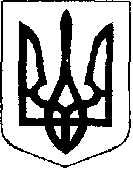 У К Р А Ї Н АЖовківська міська радаЛьвівського району Львівської області 14-та чергова сесія VІІІ-го демократичного скликанняРІШЕННЯ                                                            від 18.08.2021 року    № 383 					                   	м. ЖовкваПро внесення змін та доповненьдо рішення Жовківської міськоїради від 15.07.2020 року № 10На виконання рішення Львівського окружного адміністративного суду від 15 березня 2018 року у справі № 813/4848/17, враховуючи висновок постійної комісії з питань комунального майна та господарства, приватизації, житлового господарства, транспорту, будівництва, благоустрою та енергозбереження, керуючись ст. 26 Закону України «Про місцеве самоврядування в Україні», Жовківська міська радаВИРІШИЛА:1. Затвердити Перелік, затверджений рішенням сесії від 15.07.2020 року № 10 у новій редакції.2. Доповнити пунктом 3:«КП «Жовківське МВУЖКГ» рекомендувати демонтаж дитячих ігрових та спортивні майданчики з порядковим номером згідно Переліку 2, 3, 10, 12, 14 в термін 10-ти робочих днів після прийняття рішення.»3. Доповнити пунктом 4:«Жовківській міській раді Львівського району Львівської області та КП «Жовківське МВУЖКГ» підписати акти приймання-передачі в термін 10-ти робочих днів після прийняття рішення.»4. Пункт 3 рішення сесії від 15.07.2020 року № 10 вважати пунктом 5.5. Пункт 4 рішення сесії від 15.07.2021 року № 10 викласти у новій редакції та вважати пунктом 6:«Контроль за виконанням рішення покласти на постійну комісію з питань комунального майна та господарства, приватизації, житлового господарства, транспорту, будівництва, благоустрою та енергозбереження (Мариняк І. Г.)».Міський голова                                                                Олег ВОЛЬСЬКИЙДодаток до рішенняЖовківської міської ради№ 383  від 18.08.2021 р.ПерелікДитячих ігрових та спортивних майданчиків, які передаються з комунальної власності Жовківської міської ради на баланс КП «Жовківське МВУЖКГ»Секретар ради 							Марта ГРЕНЬ№п/пНайменування об’єктаПрибудинкова територія за адресоюКількість одиниць1Дитячий ігровий майданчикм. Жовква, вул. Львівська, 102-104-10612Пісочницям. Жовква, вул. Львівська, 9413Пісочницям. Жовква, вул. Львівська, 94а14Дитячий ігровий майданчикм. Жовква, вул. Святої Трійці, 3б-3г, Петлюри, 215Дитячий ігровий майданчикм. Жовква, вул. Петлюри, 1116Дитячий ігровий майданчикм. Жовква, вул. Святої Трійці, 3в17Дитячий ігровий майданчикм. Жовква, вул. Святої Трійці, 1318Дитячий ігровий майданчикм. Жовква, в парку по вул. Львівська(навпроти пологового будинку)19Дитячий ігровий майданчикв сквері «Ведмеді» по вул. Львівська110Пісочницям. Жовква, вул. Львівська, 52111Дитячий ігровий майданчикм. Жовква, вул. Яворницького, 4-6112Дитячий ігровий майданчикм. Жовква, вул. Воїнів УПА, 12а113Дитячий ігровий майданчикм. Жовква, вул. Л. Українки, поблизу меморіального знаку жертвам пам’яті голодомору114ПісочницяЛесі Українки, 108115Спортивний майданчикЯворницького-Тарнавського116Спортивний майданчикм. Жовква, вул. Львівська, 1021